Finance Services (813) 794-2268MEMORANDUMDate:	April 15, 2022To:	School Board MembersFrom:	Michelle Williams, Interim Director of Finance ServicesRe:	Attached Warrant List for the Week Ending April 19, 2022Please review the current computerized list. These totals include computer generated, handwritten, and cancelled checks.Warrant Numbers 960701-960829…………………………………………………………………..$10,951,823.76Electronic Fund Transfer Numbers 5204-5212…………………………………………………………$225,543.45Total Disbursements………………………………………………………………..$11,177,367.21Disbursements by FundFund 1100………………………………………………………………………………………………….$440,229.07Fund 3720…………………………………………………….…………………………………………….$14,925.84Fund 3721………………………………………………………………………………………………..$18,860.88Fund 3904…………………………………………………………………………………………….$3,675,237.09 Fund 3905…………………………………………………………………………………………….$2,169,998.00Fund 3929………………………………………………………………………………………………..$90,018.46Fund 3932………………………………………………………………………………………………$277,667.01Fund 3935…………………………………………………………………………………………….$1,912,173.43Fund 4100………………………………………………………………………………………………$571,371.40Fund 4210………………………………………………………………………………………………..$57,479.98Fund 4220…………………………....…………………………………………………………………..$21,310.78Fund 4230…………………………....……………………………………………………………………$6,113.70Fund 4430………………………………………………………………………………………………$185,299.31Fund 7110…………………………………………………………………………………………………$1,050.00Fund 7111…………………………………………………………………………………………….$1,510,814.44Fund 7130…………………………………………………………………………………………………$4,355.50Fund 7921………………………………………………………………………………………………$152,343.27Fund 7922………………………………………………………………………………………………..$50,975.77Fund 8508…………………………………………………………………………………………………$3,700.00Fund 8915…………………………………………………………………………………………………$8,609.22Fund 9210………………………………………………………………………………………………....$4,834.06The warrant list is a representation of one check run and one EFT run. Confirmation of the approval of the warrant list for the week ending April 19, 2022 will be requested at the May 3, 2022 School Board meeting.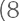 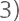 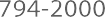 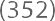 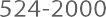 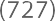 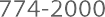 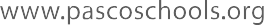 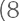 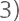 